 اين قرارداد في‌مابين موسسه مطالعات و پژوهش‌هاي بازرگاني كه از اين پس در اين قرارداد كارفرما ناميده مي‌شود با‌ نمايندگي  خانم/آقاي   (معاون پژوهشی) از يكسو و از طرف ديگر خانم/آقاي كه از اين پس در اين قرارداد پژوهشگر ناميده مي‌شود، طبق شرايط ذيل منعقد مي‌گردد و طرفين قرارداد ملزم به اجراي كليه مفاد مربوط به خود در متن اين قرارداد و شرايط عمومي و اختصاصي قراردادهاي پژوهشي (پيوست) مي‌باشند.موضوع قرارداد:موضوع قرارداد عبارتست از         	اسناد و مدارك قرارداد:  اين قرارداد شامل اسناد و مدارك زير است:الف- شرايط ‌عمومي قراردادهاي پژوهشي ب- شرايط اختصاصي‌ قراردادهاي ‌پژوهشي   ج- شرح خدمات، خروجي‌ها و جدول زمان‌بنديمدت قرارداد:مدت اجراي قرارداد از تاريخ     تا تاريخ     و به مدت    ماه مي‌باشد. مبلغ قرارداد:مبلغ كل قرارداد معادل      ريال (به حروف      ريال ) است.مراحل پرداخت قرارداد:  معادل     درصد قرارداد به عنوان پيش‌پرداخت.معادل     درصد قرارداد پس از اجراي     درصد از زمانبندي اجراي پروژه با تاييد كارفرما و پس از كسر كسورات قانوني.معادل     درصد قرارداد پس از اجراي     درصد از زمانبندي اجراي پروژه با تاييد كارفرما و پس از كسر كسورات قانوني.معادل     درصد قرارداد پس از اجراي     درصد از زمانبندي اجراي پروژه با تاييد كارفرما و پس از كسر كسورات قانوني.نشاني طرفين قرارداد:كارفرما: تهران- خيابان كارگر شمالي- بالاتر از بلوار كشاورز- ساختمان شماره 1204 - تلفن:80-66422378 - نمابر: 66929634پژوهشگر: خانم/آقاي:  تبصره: نشاني قانوني‌طرفين قرارداد، ‌همان نشاني مندرج در اين قرارداد است و در صورت تغيير مكان، طرفين موظف به اعلام كتبي به يكديگر هستند.اين قرار داد در هفت ماده و يك تبصره به انضمام اسناد و مدارك مندرج در ماده دو، كه جزء لاينفك قرارداد بوده و از هر حيث تابع قوانين دولت جمهوري اسلامي ايران مي‌باشد؛ در3 نسخه تنظيم و به امضاء طرفين رسيده است كه كليه نسخ آن از اعتبار واحد برخوردارند. صحت مطالب اين متن و اسناد و مدارك مربوطه، مورد تاييد طرفين بوده و ايجاد هرگونه تغييرات در آن، با توافق كتبي، معتبر و متضمن تنظيم متمم يا الحاقيه خواهد بود.شرح خدمات:خروجي‌ها:جدول زمان‌بندي:كد ملي:   نام پدر:                         نام پدر:                         مدرك تحصيلي:   آدرس:   آدرس:   آدرس:   آدرس:   تلفن  ثابت:   تلفن همراه:   پست الكترونيكي:   پست الكترونيكي:   رديفعنوان مرحلهدرصد به كلفعاليت پيش‌نيازمدت(ماه/هفته)نمودار زمانبندينمودار زمانبندينمودار زمانبندينمودار زمانبندينمودار زمانبندينمودار زمانبندينمودار زمانبندينمودار زمانبندينمودار زمانبندينمودار زمانبندينمودار زمانبندينمودار زمانبنديرديفعنوان مرحلهدرصد به كلفعاليت پيش‌نيازمدت(ماه/هفته)123456789101112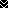 